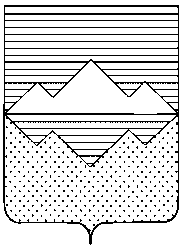 АДМИНИСТРАЦИЯСАТКИНСКОГО МУНИЦИПАЛЬНОГО РАЙОНАЧЕЛЯБИНСКОЙ ОБЛАСТИПОСТАНОВЛЕНИЕОт «___» января 2016 года № __________О внесении изменений в постановление Администрации Саткинского муниципального района от 06.02.2015 №99В связи с кадровыми изменениями, руководствуясь Федеральным законом от 25.12.2008 № 273-ФЗ «О противодействии коррупции»,ПОСТАНОВЛЯЮ:1. Внести в постановление Администрации Саткинского муниципального района от 06.02.2015 № 99 «Об утверждении перечня лиц, обязанных предоставлять сведения о доходах, об имуществе и обязательствах имущественного характера, сведений о расходах» следующие изменения:1) перечень должностей муниципальной службы Саткинского муниципального района, при назначении на которые граждане и при замещении которых муниципальные служащие обязаны предоставлять сведения о доходах, расходах, об имуществе и обязательствах имущественного характера, а также сведения о доходах, расходах, об имуществе и обязательствах имущественного характера своих супруги (супруга) и несовершеннолетних детей, дополнить пунктом 13 следующего содержания: «13) заместитель начальника Контроль-ревизионного управления Администрации Саткинского муниципального района».2. Контроль выполнения настоящего постановления оставляю за собой.3. Настоящее постановление вступает в силу со дня его подписания.Глава Саткинского муниципального района                                                            А.А. ГлазковСОГЛАСОВАНО:Заместитель Главы по межведомственномувзаимодействию и безопасности                                                                    В.А. ШевалдинНачальник Отдела кадровой работыи муниципальной службы Управления деламии организационной работы                                                                                 М.Р. ГлининаНачальник Юридического отдела                                                                     Д.А. ВасильевНачальник отдела организационнойи контрольной работы Управленияделами и организационной работы                                                                Н.П. КорочкинаРассылка: в дело, заместителю Главы по межведомственному взаимодействию и безопасности Шевалдину В.А., Отдел кадровой работы и муниципальной службы Администрации Саткинского муниципального района.Исполнитель Васильев Д.А.8 (35161) 4-38-23